COLEGIO SAN ALFONSO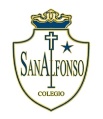 IDIOMA EXTRANJERO INGLÉS           SEGUNDO MEDIOWORKSHEET N°1: GLOBALIZATION & COMMUNICATION!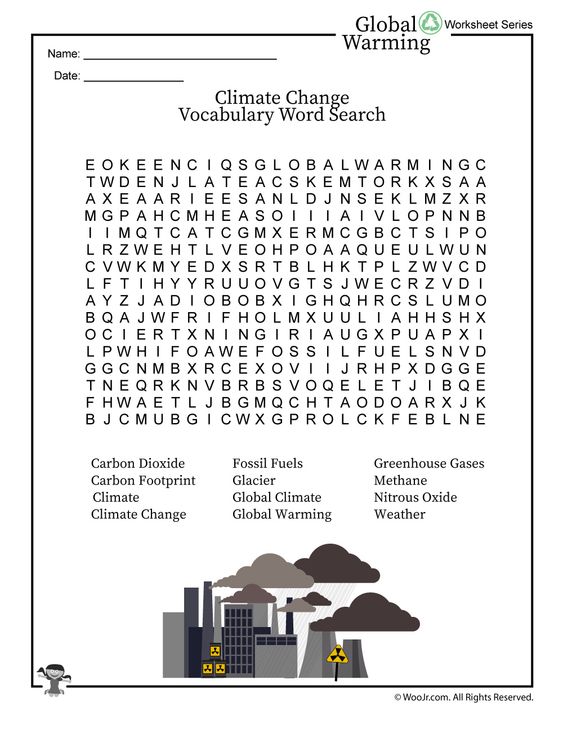 